О передаче мандата депутата Архангельской городской Думы двадцать седьмого созыва зарегистрированному кандидату из списка кандидатов, выдвинутого избирательным объединением «Архангельское региональное отделение Политической партии ЛДПР - Либерально-демократической партии России» На основании заявлений зарегистрированных кандидатов в депутаты Архангельской городской Думы двадцать седьмого созыва Жириновского В.В. от 14.09.2018, (общемуниципальная часть, № 1), Арсентьева И.В. от 14.09.2018 (территориальная часть «Одномандатный избирательный округ № 13», № 1), Чернова Г.Р. от 14.09.2018 (территориальная часть «Одномандатный избирательный округ № 13», № 2), избранных депутатами Архангельской городской Думы двадцать седьмого созыва, об отказе от получения депутатского мандата, руководствуясь пунктом 9, 9.1 статьи 83 областного закона Архангельской области от 8 ноября 2006 года № 268-13-ОЗ «О выборах в органы местного самоуправления в Архангельской области» избирательная комиссия муниципального образования «Город Архангельск» постановляет:1. Передать депутатский мандат зарегистрированному кандидату в депутаты Архангельской городской думы двадцать седьмого созыва из списка кандидатов, выдвинутого избирательным объединением «Архангельское региональное отделение Политической партии ЛДПР - Либерально-демократической партии России» Ельцову Ивану Дмитриевичу (территориальная часть «Одномандатный избирательный округ № 12», № 1).2. Направить настоящее постановление в Архангельскую городскую Думу.3. Опубликовать настоящее постановление в газете «Архангельск – город воинской славы».4. Разместить настоящее постановление на официальном сайте избирательной комиссии муниципального образования «Город Архангельск» в сети Интернет. Председатель комиссии                                                                А.А. КузнецовСекретарь  комиссии                                                                     Е.Н. Березина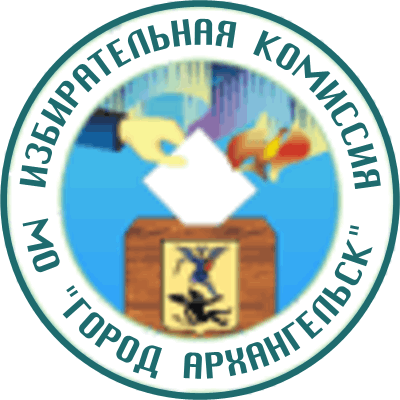 ИЗБИРАТЕЛЬНАЯ КОМИССИЯМУНИЦИПАЛЬНОГО ОБРАЗОВАНИЯ "ГОРОД АРХАНГЕЛЬСК"(Архангельская городская избирательная комиссия)ПОСТАНОВЛЕНИЕ20 сентября 2018 года                                                                              № 33/150